სსიპ „შემოქმედებითი საქართველო“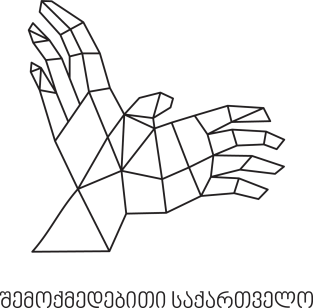 შემოქმედებითი ინდუსტრიების განვითარების კონკურსიძირითადი ინფორმაცია კონკურსის შესახებ‘მუხლი 1. ზოგადი ინფორმაცია კონკურსის შესახებმიზანი და ამოცანები:კონკურსის მიზანია საქართველოში შემოქმედებითი ინდუსტრიებისთვის ხელშემწყობი გარემოს ჩამოყალიბება სხვადასხვა ინსტრუმენტის შექმნისა და განვითარების გზით, რისთვისაც წარმოდგენილმა პროექტებმა უნდა დაისახონ შემდეგი ამოცანებიდან მინიმუმ ერთ-ერთის შესრულება:მრავალფუნქციური შემოქმედებითი სივრცეების და კლასტერების ორგანიზაციული განვითარება საქართველოს რეგიონებში;შემოქმედებითი სფეროს წარმომადგენელთა სამეწარმეო უნარ-ჩვევების გაუმჯობესება.კონკურსი მოიცავს ორ მიმართულებას: 
I  - რეგიონული შემოქმედებითი კლასტერებისა და სივრცეების განვითარება. 
მოცემული მიმართულების ფარგლებში დაფინანსდება ისეთი ინიციატივები/პროექტები, რომელთა მიზანიც არის მრავალფუნქციური შემოქმედებითი სივრცეების და კლასტერების განვითარებაზე ორიენტირებული თვითკმარი და გრძელვადიანი მექანიზმების და მოდელების შექმნა საქართველოს რეგიონებში.პროექტები, შესაძლოა, გულისხმობდეს მრავალფუნქციური შემოქმედებითი სივრცის/კლასტერის დაფუძნებას, მის გადახალისებასა და განვითარებას, სხვადასხვა ტიპის შესაძლებლობის განვითარების, კომერციალიზაციის, თუ პოპულარიზაციაზე ორიენტირებული ღონისძიებების სერიების გამართვის გზით. 
* კონკურსის ფარგლებში გამოყოფილი თანხა არ უნდა ითვალისწინებდეს ძირითადი საშუალებებისა და ინფრასტრუქტურული მომსახურეობის შესყიდვას.II  - კულტურის ეკონომიკური პოტენციალის განვითარებაზე მიმართული საგანმანათლებლო პროგრამების/პროექტების განხორციელება.მოცემული მიმართულების ფარგლებში დაფინანსდება შემოქმედებითი სექტორის წარმომადგენლების, მათ შორის, კულტურის მენეჯერების, მარკეტინგის მენეჯერების, დამწყები შემოქმედებითი მეწარმეების  ბიზნეს და სამეწარმეო უნარ-ჩვევების გაუმჯობესებაზე ორიენტირებული არაფორმალური განათლების ინიციატივები.მიმართულების პროექტები, შესაძლოა, გულისხმობდეს ტრენინგების, ვორქშოპების, მასტერკლასების და სხვა საგანმანათლებლო ტიპის ღონისძიებების გამართვას, შემოქმედებითი ორგანიზაციების კომერციალიზაციაზე პასუხისმგებელი ადამიანური რესურსის (მაგ. გალერისტები, პროდიუსერები,  შემოქმედებითი მეწარმეები და ა.შ.) გადამზადებისთვის. მუხლი 2. კონკურსში მონაწილეობის მიღების უფლება აქვთ შემდეგ სუბიექტებსსაქართველოში რეგისტრირებულ კერძო სამართლის იურიდიულ პირებს;საქართველოში რეგისტრირებულ არასამეწარმეო (არაკომერციულ) იურიდიულ პირებს და არასამთავრობო ორგანიზაციებს;ფიზიკურ პირთა ჯგუფებს (ფიზიკურ პირთა ჯგუფებს განაცხადის წარმოდგენა შეუძლიათ კონკურსის მხოლოდ I მიმართულებაზე).I მიმართულების შემთხვევაში, კონკურსში მონაწილეობის უფლება აქვთ მხოლოდ საქართველოს რეგიონებში არსებულ ორგანიზაციებსა თუ ფიზიკურ პირთა ჯგუფებს.მუხლი 3.  კონკურსით გათვალისწინებული თანხის საერთო მოცულობაკონკურსის საერთო ბიუჯეტი შეადგენს 100 000  (ასი ათას) ლარს;I მიმართულების ერთი პროექტისთვის მოთხოვნილი თანხა არ უნდა აღემატებოდეს 15,000 ლარს, II მიმართულების ერთი პროექტისთვის მოთხოვნილი თანხა არ უნდა აღემატებოდეს 10,000 ლარს.მუხლი 4.  კონკურსის პირობებიგამარჯვებული პროექტი შესაძლებელია გამოვლინდეს მხოლოდ კონკურსის გზით, ხოლო დაფინანსება გაიცემა უნაღდო ანგარიშსწორების სახით, მხოლოდ საკონკურსო კომისიის მიერ გამარჯვებულად გამოვლენილ პროექტებზე; საკონკურსო კომისიის შემადგენლობა განისაზღვრება სსიპ „შემოქმედებითი საქართველოს“ დირექტორის ადმინისტრაციული  სამართლებრივი აქტით;კონკურსანტს შეუძლია არაუმეტეს 1 საპროექტო განაცხადის წარმოდგენა;კონკურსის ფარგლებში გამოყოფილი თანხა არ უნდა ითვალისწინებდეს ძირითადი საშუალებებისა და ინფრასტრუქტურული მომსახურების შესყიდვას.კონკურსში უპირატესობა მიენიჭება  პროექტებს, რომლებიც:პასუხობენ საქართველოს შემოქმედებითი ინდუსტრიების გამოწვევებს და საჭიროებებს. მათ შორის, ითვალისწინებენ შემოქმედებითი საქართველოს მიერ ან/და მხარდაჭერით მომზადებული კვლევების და ანგარიშების შედეგებს.იხ. ბმულები: )საქართველოს შავი ზღვის პირა ქალაქების (ბათუმი, ფოთი)კომერციული და ინტერნაციონალური პოტენციალი საშემსრულებლო ხელოვნებაში (თეატრები და სათეატრო ფესტივალები);შემოქმდებითი ინდუსტრიების ასოციაციების, კავშირებისა და ორგანიზაციების საჭიროებების კვლევის ანალიზი;თანამედროვე ხელოვნების ბაზარი;კულტურის ხელმისაწვდომობის სახელმძღვანელო მითითებები საქართველოსთვისგზამკვლევი შემოქმედებითი სივრცეების ინიცირების, მართვისა და განვითარების გზების შესახებ.pdfმხარს უჭერენ ინკლუზიურ და ღია მიდგომებს და ციფრული ტრანსფორმაციის თანმდევ ცვლილებებსა თუ შესაძლებლობებს.მხარს უჭერენ ინკლუზიურ და ღია მიდგომებს და ციფრული ტრანსფორმაციის თანმდევ ცვლილებებსა თუ შესაძლებლობებს.I მიმართულების შემთხვევაში პრიორიტეტული იქნება პროექტები, რომლებიც:მიმართულები არიან სივრცის/კლასტერის თვითკმარობის მიღწევაზე, მათ შორის, კულტურის კომერციული შეთავაზებების განვითარების გზით.მოიცავენ რამდენიმე დამოუკიდებელი შემოქმედებითი სუბიექტის/ორგანიზაციის თანამშრომლობას საერთო მიზნის მისაღწევად. მაქსიმალურად იქნებიან მორგებული ადგილობრივ საჭიროებებსა და კონტექსტს და რომლებიც გაითვალისწინებენ სამოქალაქო სექტორის, ახალგაზრდული და კულტურის ორგანიზაციების მიერ გამოვლენილი პრობლემების გადაჭრას.II მიმართულების შემთხვევაში პრიორიტეტული იქნება პროექტები, რომლებიც:ორიენტირებულები არიან ააიპ-ების, სსიპ-ებისა თუ დამოუკიდებელი შემოქმედებითი ინიციატივებისა და საწარმოების წარმომადგენელთა უნარ-ჩვევების გაუმჯობესებაზე.ითვალისწინებენ თანადაფინანსების/პარტნიორობის კომპონენტს;გადამზადების და საგანმანათლებლო პროგრამების შედგენისას თუ განხორციელებისას ითვალისწინებენ მათ გრძელვადიან შედეგებსა და ეფექტიანობას.დაფინანსებული პროექტის წარმატებით განხორციელების მიზნით, წინასწარი ანგარიშსწორება დასაშვებია პროექტის განმახორციელებელი პირის წერილობითი მოთხოვნით, შემდეგი პირობებით:ა)  საბანკო/სადაზღვევო გარანტიის გარეშე, პროექტის ღირებულების არაუმეტეს 25% -ის ოდენობით;ბ) საბანკო/სადაზღვევო გარანტიის წარმოდგენის ვალდებულებით, პროექტის ღირებულების არაუმეტეს 90%-ის ოდენობით;სსიპ „შემოქმედებითი საქართველო” არ აანაზღაურებს: პროექტის ფარგლებში, ხელშეკრულების გაფორმებამდე გაწეულ ხარჯს;სსიპ „შემოქმედებით საქართველოს“ უფლება აქვთ შეზღუდვის გარეშე გამოიყენოს მხარდაჭერილი პროექტის ფარგლებში შექმნილი ინტელექტუალური საკუთრების ციფრული ან/და ნაბეჭდი ასლი, ნებისმიერი სახის აქტივობასა და სივრცეში;პროექტის ფარგლებში შექმნილ ვიზუალურ პროდუქციაზე (ფოტო, ვიდეო, ელექტრონულ, ნაბეჭდ პროდუქციაზე) სავალდებულოა განთავსდეს სსიპ „შემოქმედებითი საქართველოს“ ლოგო.მუხლი 5.  საპროექტო განაცხადის წარდგენის წესი	კონკურსანტებმა მოთხოვნილი დოკუმენტები უნდა წარმოადგინონ  ელექტრონული ფორმით საკონკურსო პირობებით დადგენილი ვადებისა და პირობების შესაბამისად. საპროექტო განაცხადის  ელექტრონული ფორმა და სხვა სავალდებულო დოკუმენტაცია უნდა გაიგზავნოს ელ. ფოსტაზე - Lmetreveli@creativegeorgia.geკონკურსთან დაკავშირებული ყველა შესავსები ფორმა  ქვეყნდება შემოქმედებითი საქართველოს ვებ-გვერდზე - creativegeorgia.ge;კონკურსში მონაწილეობისათვის კონკურსანტმა უნდა წარმოადგინოს შემდეგი დოკუმენტები: ა) განცხადება - სსიპ „შემოქმედებითი საქართველოს“ დირექტორის მიერ დამტკიცებული ფორმის შესაბამისადიურიდიული პირების შემთხვევაში განცხადება დამოწმებული უნდა იყოს შესაბამისი ხელმოწერითა და ბეჭდით (ასეთის არსებობის შემთხვევაში) (იხ. დანართი # 1.1);ჯგუფური პროექტის შემთხვევაში, განცხადება ხელმოწერილი უნდა იყოს პროექტის ხელმძღვანელისა და ფიზიკურ პირთა ჯგუფის ყველა წევრის მიერ. ჯგუფური პროექტის შემთხვევაში, საგრანტო დაფინანსება ერიცხება პროექტის ხელმძღვანელს (იხ. დანართი # 1.2).ბ) ინფორმაცია პროექტის შესახებ - სსიპ „შემოქმედებითი საქართველოს“ დირექტორის მიერ დამტკიცებული ფორმის შესაბამისად ხელმოწერილი საპროექტო განაცხადი, რომელსაც თან უნდა ერთვოდეს (დანართი # 2): ბ.ა) შესაბამისი უფლებამოსილი ორგანოს/პირის წინასწარი თანხმობა/ნებართვა იმ შემთხვევაში, თუ პროექტის განხორციელება გულისხმობს რაიმე ტიპის ნებართვის აუცილებლობას;ბ.ბ) პარტნიორების ფინანსური, ან სხვა ტიპის თანამონაწილეობის შესახებ ინფორმაცია და თანამონაწილეობის დამადასტურებელი დოკუმენტი (ასეთის არსებობის შემთხვევაში); ბ.გ)  ამონაწერი საჯარო რეესტრიდან კონკურსანტის შესახებ და ბანკის მიერ გაცემული დოკუმენტი ორგანიზაციის საბანკო რეკვიზიტების შესახებ (გარდა ფიზიკურ პირთა ჯგუფებისა);ბ.დ) ინფორმაცია საპროექტო ჯგუფის შესახებ  CV - ის სახით;ბ.ე) პროექტის ბიუჯეტის ფორმა (დანართი # 3);ბ.ვ) პიზიკურ პირთა ჯგუფის წევრების თანხმობა კონკურსში მონაწილეობის შესახებ (თანდართული ფორმის შესაბამისად) (დანართი # 4);საპროექტო განაცხადის განხილვის პროცესში, სსიპ „შემოქმედებითი საქართველო“ იტოვებს დამატებითი დოკუმენტების მოთხოვნის უფლებას;კონკურსანტი უფლებამოსილია შეცვალოს წარმოდგენილი განაცხადი, ან/და დამატებით წარმოადგინოს დოკუმენტაცია, მხოლოდ საპროექტო განაცხადების მიღების ვადის დასრულებამდე;საპროექტო განაცხადი მიღებულად ითვლება მხოლოდ მას შემდეგ, რაც ელექტრონულად გამოგზავნილ საპროექტო განაცხადზე ელ. ფოსტიდან Lmetreveli@creativegeorgia.ge, განმცხადებელი მიიღებს დასტურს, განაცხადის/პროექტის  მიღების შესახებ;საპროექტო განაცხადისა და თანდართული დოკუმენტაციის არასრულყოფილად წარმოდგენის შემთხვევაში, კონკურსანტს ხარვეზის აღმოსაფხვრელად განესაზღვრება 2  სამუშაო დღე, რომლის გამოუსწორებლობის შემთხვევაში, წარმოდგენილი დოკუმენტაცია რჩება განუხილველი;საკონკურსო დოკუმენტაცია წარმოდგენილი უნდა იყოს ქართულ ენაზე, ხოლო უცხოენოვანი დოკუმენტაციის არსებობის შემთხვევაში, აუცილებელია ქართულენოვანი თარგმანი. მუხლი 6. კონკურსის ვადებისაპროექტო განაცხადები მიიღება ელექტრონული ფორმით, 2022 წლის  25 მაისიდან - 24   ივნისის  18:00 სათამდე;გამარჯვებულ პროექტებზე გადაწყვეტილებას იღებს სსიპ „შემოქმედებითი საქართველოს“ დირექტორის ინდივიდუალური ადმინისტრაციულ-სამართლებრივი აქტით შექმნილი საკონკურსო კომისია,  საპროექტო განაცხადის  მიღების ვადის ამოწურვიდან 10 კალენდარული დღის ვადაში;საკონკურსო კომისიის მიერ გადაწყვეტილების მიღებიდან 2 სამუშაო დღის ვადაში, დასაფინანსებელი პროექტებისა და მათი დაფინანსების ოდენობის თაობაზე საკონკურსო პროგრამების მენეჯერი აცნობებს დირექტორს, ფინანსურ მენეჯერს და სამართლებრივ მენეჯერს. მიღებული შეტყობინებიდან მომდევნო სამუშაო დღეს, სამართლებრივი მენეჯერი დირექტორს წარუდგენს ბრძანების პროექტს დასაფინანსებელი პროექტის/პროექტების განსაზღვრისა და შესაბამისი ფინანსური ხელშეწყობის თაობაზე.დირექტორის მიერ ბრძანების გამოცემიდან 2 სამუშაო დღის ვადაში, სამართლებრივი მენეჯერი უზრუნველყოფს კონკურსში გამარჯვებული პროექტის განმახორციელებელ პირთან ხელშეკრულების გაფორმებას.იმ შემთხვევაში, თუ ამ წესით გათვალისწინებულ ვადაში ხელშეკრულება ვერ გაფორმდა პროექტის განმახორციელებელი პირის ბრალეულობით, შესაბამისი ფინანსური რესურსი მიიმართება სხვა პროექტის დასაფინანსებლად ამ წესით დადგენილი პროცედურების დაცვით.წინასწარი ანგარიშსწორების შემთხვევაში, ბენეფიციარისთვის თანხის გადარიცხვა ხორციელდება ხელშეკრულების გაფორმებიდან 10 სამუშაო დღის ვადაში.კონკურსის შედეგები ქვეყნდება სსიპ შემოქმედებითი საქართველოს ვებ-გვერდზე - creativegeorgia.ge, კომისიის მიერ გადაწყვეტილების მიღებიდან 5 სამუშაო დღის ვადაში;ყველა პროექტი უნდა დასრულდეს და საბოლოო ფინანსური და შინაარსობრივი ანგარიში წარმოდგენილი უნდა იქნეს არაუგვიანეს 2022 წლის 21 ოქტომბრისა.მუხლი 7. პროექტის შერჩევის/შეფასების კრიტერიუმები	კონკურსის ფარგლებში რეგისტრირებულ საპროექტო განაცხადებს განიხილავს და შეაფასებს სსიპ „შემოქმედებითი საქართველოს“ დირექტორის ბრძანებით დამტკიცებული საკონკურსო კომისია.კონკურსის ფარგლებში გამარჯვებული პროექტების რაოდენობასა და თითოეული პროექტის დაფინანსების თანხის ოდენობას განსაზღვრავს საკონკურსო კომისია.საკონკურსო კომისიის მიერ პროექტების შეფასება ხორციელდება 100  ქულის ფარგლებში, შემდეგი კრიტერიუმების საფუძველზე:  პროექტების შეფასების შედეგად, საკონკურსო კომისია იღებს შემდეგ გადაწყვეტილებას:ა) პროექტის სრულად დაფინანსების შესახებ;ბ) პროექტის ნაწილობრივ დაფინანსების შესახებ;გ) პროექტის  დაფინანსებაზე უარის თქმის შესახებ; დ) პროექტის კორექტირების შესახებ.საკონკურსო კომისია გადაწყვეტილებას იღებს იმ პროექტის დაფინანსების შესახებ, რომელიც  ქულათა მეტ რაოდენობას დააგროვებს. თანაბარი ქულების დაგროვების შემთხვევაში, უპირატესობა მიენიჭება კონკურსანტს, რომელიც პირველი, მეორე და მესამე კრიტერიუმის შეფასებით დააგროვებს  ქულათა უფრო მაღალ ჯამს;პროექტის ნაწილობრივი დაფინანსების შემთხვევაში, საკონკურსო კომისია უფლებამოსილია, კონკურსანტს მოსთხოვოს პროექტის შესახებ დაზუსტებული ინფორმაციის წარმოდგენა (დამტკიცებული ფორმის შესაბამისად), საკონკურსო კომისიის მიერ განსაზღვრული დაფინანსების ფარგლებში, რაც კონკურსანტმა უნდა წარმოადგინოს მოთხოვნიდან 2 სამუშაო დღის ვადაში. ამ ვადის დაუცველობის ან ამ ვადაში დოკუმენტაციის არასრულად წარმოდგენის შემთხვევაში, კონკურსანტი კონკურსიდან მოხსნილად ითვლება. მოცემული მიზეზით კონკურსიდან მოხსნის შესახებ ინფორმაცია კონკურსანტს ეგზავნება საკონკურსო კომისიის მდივნის მიერ.მუხლი 8. საკონკურსო კომისიაკონკურსის ფარგლებში რეგისტრირებული განცხადებების განხილვისა და შეფასების მიზნით, სსიპ „შემოქმედებითი საქართველოს“ დირექტორის ბრძანებით იქმნება საკონკურსო კომისია (შემდგომში - კომისია);საკონკურსო კომისია განისაზღვრება 7 წევრით, რომელთაგან ერთ-ერთი საქართველოს კულტურის, სპორტისა და ახალგაზრდობის სამინისტროს წარმომადგენელია;კომისიის შემადგენლობაში შედიან კონკურსის თემატიკის შესაბამისი გამოცდილების მქონე სპეციალისტები. კომისია გადაწყვეტილებაუნარიანია, თუ სხდომას ესწრება წევრთა არანაკლებ ორი მესამედი;კონკურსის ფარგლებში რეგისტრირებული განცხადებების განხილვასა და შეფასებას საკონკურსო კომისია ასრულებს განცხადებების მიღების ვადის ამოწურვიდან არაუგვიანეს 10 კალენდარული დღის ვადაში.კომისიის წევრებს  ელექტრონულ ფოსტაზე ეგზავნებათ ინფორმაცია სხდომის დღის წესრიგის, განხილვის ადგილის, თარიღის/დროისა და განსახილველი საკითხების შესახებ; კომისიის თითოეული წევრი, ინდივიდუალურად აფასებს თითოეულ საპროექტო განაცხადს წინასწარ დადგენილი შეფასების კრიტერიუმების შესაბამისად ქულების მინიჭების საფუძველზე, საკუთარ შეფასებას ასახავს შეფასების დოკუმენტში და ელექტრონული ფოსტის საშუალებით უგზავნის სსიპ „შემოქმედებითი საქართველოს“ შესაბამის უფლებამოსილ პირს;კომისიის სხდომის შედეგები ფორმდება სხდომის ოქმით, რომელსაც ხელს აწერს კომისიის თავმჯდომარე და კომისიის მდივანი;საკონკურსო კომისიის მდივნის ფუნქციას ასრულებს საკონკურსო პროგრამების მენეჯერი;საკონკურსო კომისიის თავმჯდომარე:ა) ხელმძღვანელობს  საკონკურსო კომისიის სხდომებს და მონაწილეობს კონკურსის ფარგლებში  შემოსული განცხადებების განხილვა/შეფასებაში;ბ) აკონტროლებს სხდომებისთვის საკონკურსო დოკუმენტაციისა და მასალების მომზადებას.საკონკურსო კომისიის საქმიანობის ადმინისტრირებას ახორციელებს კომისიის  მდივანი, რომელიც: ა) უზრუნველყოფს საკონკურსო კომისიის სხდომების ჩატარებას, კომისიის თავმჯდომარეს უწევს დახმარებას თავის საქმიანობაში, კომისიის წევრებს ატყობინებს სხდომების ჩატარების დროსა და ადგილს, კომისიის წევრებისათვის ქმნის შესაბამის სამუშაო პირობებს და  უზრუნველყოფს მათ საჭირო მასალებითა და დოკუმენტებით; ბ) კონკურსის ფარგლებში განცხადებების მიღების ვადის ამოწურვის მომდევნო დღეს საკონკურსო კომისიის წევრებს სამსახურებრივი ელექტრონული ფოსტის საშუალებით უგზავნის რეგისტრირებულ განცხადებებს და შესაბამის დოკუმენტაციას;გ) აწარმოებს საკონკურსო კომისიის სხდომების ოქმებს;საკონკურსო კომისიის წევრი ვალდებულია, საკონკურსო კომისიის მიერ განცხადებების განხილვის დაწყებამდე განაცხადოს თვითაცილება, თუ არსებობს გარემოება, რომელმაც შეიძლება მას ხელი შეუშალოს რომელიმე განცხადების ობიექტურად შეფასებასა და გადაწყვეტილების მიუკერძოებლად მიღებაში;თუ საკონკურსო კომისიის წევრი არ განაცხადებს თვითაცილების შესახებ და აღნიშნულის შესახებ კონკურსის მიმდინარეობისას გახდება ცნობილი, მისი შეფასება მოცემული განცხადების შესახებ არ იქნება გათვალისწინებული საბოლოო გადაწყვეტილების მიღებისას;საკონკურსო კომისიის სხდომა არის დახურული. კომისიის თავმჯდომარის გადაწყვეტილებით, სხდომა შესაძლებელია ჩატარდეს დისტანციურად;საკონკურსო კომისიის წევრები ვალდებულნი არიან დაიცვან კონფიდენციალობა და არ გაამჟღავნონ კონკურსის მიმდინარეობასთან დაკავშირებული ინფორმაცია, საკონკურსო კომისიის მუშაობის შედეგების ოფიციალურ გამოქვეყნებამდე. მუხლი 9 . დაფინანსებულ პროექტში ცვლილებების განხორციელებაპროექტის განმახორციელებელ პირთან დადებულ ხელშეკრულებაში ნებისმიერი ცვლილების/ან ვადაზე ადრე შეწყვეტის პირობები განისაზღვრება ამავე ხელშეკრულებით. ხელშეკრულებაში ცვლილების შეტანის სურვილის თაობაზე, მხარეები ერთმანეთს მიმართავენ წერილობით, რაზეც შესაბამისი პასუხი უნდა გაიცეს 3 სამუშაო დღის ვადაში;იმ შემთხვევაში, თუ პროექტის განმახორციელებელი პირის მიერ მოთხოვნილი ცვლილებები ითვალისწინებს ხელშეკრულებით დაფინანსებული პროექტის ფორმატის ან/და  შინაარსის იმგვარ ცვლილებას, რაც არსობრივად ეწინააღმდეგება ან/და არ არის თავსებადი თავდაპირველ საკონკურსო პირობებთან, სსიპ „შემოქმედებითი საქართველო“ უფლებამოსილია, მიზანშეუწონლობის მოტივით უარი განაცხადოს ხელშეკრულებაში ცვლილების შეტანაზე;ხელშეკრულების დანართით განსაზღვრულ ხარჯთაღრიცხვაში პუნქტთაშორისი ცვლილებები დასაშვებია ხარჯთაღრიცხვის 10%-ის ფარგლებში  და საჭიროებს მხოლოდ სსიპ „შემოქმედებითი საქართველოს“ დროულ ინფორმირებას, გარდა შრომის ანაზღაურებისა და წარმომადგენლობითი ხარჯების მუხლებში თანხების დამატებისა. ხარჯთაღრიცხვაში სხვა  ნებისმიერი ცვლილება საჭიროებს სსიპ „შემოქმედებითი საქართველოსგან“ წინასწარ წერილობითი შეთანხმების მოპოვებას შესაბამისი დასაბუთების წარდგენით. ამასთან, ახალი ხარჯების მოცულობა არ უნდა აღემატებოდეს ხელშეკრულების მთლიანი ღირებულების  10%-ს და ასევე არ უნდა იწვევდეს  ხელშეკრულების მთლიანი ღირებულების ზრდას;ხელშეკრულებაში ცვლილების შეტანა ფორმდება წერილობით.მუხლი 10.  პროექტის შესრულების მონიტორინგი1.  პროექტის განმახორციელებელი პირი ვალდებულია, ხელშეკრულების შესრულების საბოლოო ანგარიში წარმოადგინოს ხელშეკრულების ვადის დასრულებამდე 20 (ოცი) კალენდარული  დღით ადრე;2. პროექტის განმახორციელებელი პირის მიერ წარმოდგენილი ანგარიშის საფუძველზე, ფორმდება მიღება-ჩაბარების აქტი,   რომელსაც ხელს აწერს საკონკურსო პროგრამების მენეჯერი (ადასტურებს განხორციელებული პროექტის თემატურ და შინაარსობრივ შესაბამისობას ხელშეკრულების საგანთან), ფინანსური მენეჯერი (ადასტურებს ფაქტიურად გაწეული ხარჯების ფინანსური დოკუმენტაციის შესაბამისობას ხელშეკრულებით განსაზღვრულ ხარჯთაღრიცხვასთან) და პროექტის განმახორციელებელი პირი.3. მიღება-ჩაბარების აქტი წარმოადგენს სსიპ შემოქმედებითი საქართველოს მხრიდან ანგარიშსწორების საფუძველს, რომელიც ხორციელდება მიღება-ჩაბარების აქტის გაფორმებიდან არაუგვიანეს 5 სამუშაო დღის ვადაში. შესაძლებელია ანგარიშსწორების განსხვავებული პირობის დადგენა (წინასწარი ანგარიშსწორების შემთხვევაში), რაც აისახება მხარეებს შორის გაფორმებული  ხელშეკრულების პირობებში.საკონტაქტო ინფორმაცია კონკურსთან დაკავშირებული კითხვების შემთხვევაში, ასევე იმ შემთხვევაში, თუ წარდგენილ განაცხადზე დასტური არ მიიღეთ ერთ სამუშაო დღეში, გთხოვთ, დაგვიკავშირდეთ ელ. ფოსტის მეშვეობით შემდეგ მისამართზე: Lmetreveli@creativegeorgia.ge. საკონტაქტო ტელ: +995 598 958-471, ლილი მეტრეველიNშეფასების კრიტერიუმიქულა1პროექტის  შესაბამისობა კონკურსის მიზნებთან და ამოცანებთან0-252პროექტის შესაბამისობა კონკრეტული ადგილმდებარეობის ან ქვესექტორის კონტექსტთან და არსებული პრობლემების გადაჭრისა თუ სიტუაციის გაუმჯობესების პოტენციალი0-253საპროექტო განაცხადის და მასში შეტანილი გეგმებისა და ქმედებების სიცხადე და მიმართება პროექტის მიზნებთან და ამოცანებთან0-154პროექტის გრძელვადიანი სარგებელი და მდგრადობა 0-105ბიუჯეტის რეალურობა და შესაბამისობა პროექტის ამოცანებსა და აქტივობებთან 0-106მსგავსი პროექტების განხორციელების გამოცდილება 0-107პარტნიორების ფინანსური ან სხვა ტიპის თანამონაწილეობა0-5სულსულ100